Тема урока: Решение задач с помощью формул.Цели: -  углубить и расширить знания о применении формул в математике; - познакомить с формулой объема  прямоугольного параллелепипеда;- совершенствовать вычислительные навыки;- развивать математическую речь.Планируемые результаты: учащиеся научатся находить объем прямоугольного параллелепипеда по формуле; понимать учебную задачу урока и стремиться к ее выполнению; осуществлять самоконтроль и самооценку, взаимоконтроль; слушать собеседника и вести диалог.I.Организационный момент.-Сегодня настроение хорошее с утра?  (Да) -Друг друга видеть рады?  (ДА) -Готовы считать, размышлять, узнать?  (Да) -А пятерки получать? (да)II. Устный счёт.1. В одной книге 150 страниц, а в другой - 90 страниц. На сколько страниц больше в первой книге, чем во второй?(60)2. В одной книге 60 страниц, а в другой в 8 раз меньше, чем в первой. Сколько страниц во второй книге?(480)3. До обеда в буфете продали 5 трехлитровых банок сока, а после обеда - 12 таких же банок. Сколько всего литров сока продали за день?(81)4.Найдите площадь прямоугольника со сторонами 9 и 5 см.(45)	5.Найдите периметр квадрата со стороной 12 см.(48)			6.Чему равна длина прямоугольника, если его площадь 180 кв. м, а ширина 9м.	(20)7.Найдите площадь прямоугольника со сторонами 13 и 5 мм.(65)-Соедините точки по тому, какие у вас получились ответы и вы узнаете, о чем мы будем говорить сегодня на уроке.	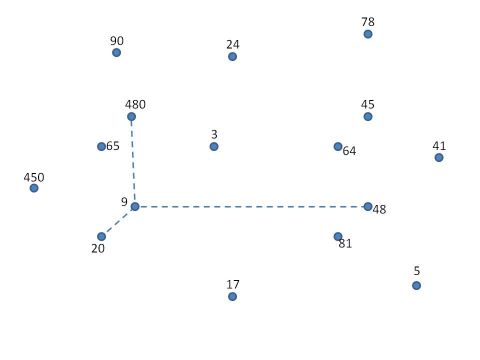 -Какая фигура у вас получилась? (прямоугольный параллелепипед)-Где в жизни вы встречались с такой фигурой? (коробки, бассейн….)-Какая это фигура? (объемная)- Что мы можем вычислить у этой фигуры? (объем)- Как мы получили параллелепипед? (соединили точки)-Выделите точки. Сколько их (8)-Как они называются? (вершины)-Из чего состоит поверхность параллелепипеда? (из прямоугольников)-Как они называются? (грани)-Сколько их? (6)-Как называются стороны граней? (ребра)-Сколько их? (12)-Что интересного заметили? (противоположные грани равны)-Обведите длинную сторону основания и все равные ей зеленым цветом.- Обведите короткую сторону основания и все равные ей красным цветом.- Что лежит в основании прямоугольного параллелепипеда? (прямоугольник)-Закрасьте его.- Что можем измерить у прямоугольника? (длину и ширину)- Что можем найти? (площадь)- А что еще есть у параллелепипеда, что мы не обвели? (высота)- Из данных формул выберите ту, которая соответствует формуле объема.(a ˑ b ˑ c = V)Открываем тетради и пишем дату, классная работа.III. Минутка чистописания.-Для минутки чистописания я приготовила логический ряд9,18, 27-Кто догадался, какая закономерность?IV Сообщение темы и целей урока.-Как вы понимаете пословицу «Недостаточно только получить знания, надо найти им приложение. Недостаточно только желать, надо делать». Гёте Иоганн Вольфганг.-Как понимаете эти слова?-Значит мы научимся применять наши знания полученные на уроках математики в жизни.-А чтобы узнать по какой теме мы будем сегодня работать, постарайтесь разгадать ребус.-Внимание, на доску. (Формулы)-Кто сформулирует тему урока?-Чем мы будем заниматься на уроке? Какие цели и задачи перед собой мы поставим на уроке?-Сегодня на уроке мы будем использовать  краткие записи при решении задач.V.Работа над темой урока.-Внимание нам доску.Как они называются?На какие две группы можно их разделить?V=a*b*c,2*x=320,x-45=35,d:2=20,220:x=11, (а+в)*2=P, ,a*b=S- Что мы называем уравнением.  (Равенство, содержащее переменную, значение которой нужно найти.) -Найдите корни уравнения и расположите в порядке убывания(160,80,40,20)-Какое число следующее? Что заметили?(Каждое последующее уменьшается в 2 раза).-Чтобы вспомнить все формулы выполним номер 1, с.60.Подберите пару и соедините линией.- Что означает запись  (а + в)·2 = Р.  (Это формула периметра прямоугольника).- Что означает запись а·в = S.    (Это формула площади прямоугольника.)       - Что мы называем формулой. (Равенство, которое помогает нам установит зависимость между величинами.)   -  Какие равенства можно составить на основе формулы площади.(а = S:в,  в = S:а)- Что можно сказать о новых равенствах.   (Что в них длина и ширина выражены через площадь и длину другой стороны)- Можно сказать, что мы с вами вывели две новые формулы – формулы сторон прямоугольника. Запишите эти формулы в тетрадях. Прочитайте их.  (Площадь прямоугольника равна произведению длин его сторон. Длина стороны прямоугольника равна его площади, деленной на длину другой стороны.)-Теперь посмотрим, как связаны между собой периметр и стороны прямоугольника.- Прочитайте формулу периметра прямоугольника.    (Периметр прямоугольника равен сумме его длины и ширины, умноженной на 2.)-Для этого порешаем номер 2,с.61- Опираясь на эту формулу, мы с вами попробуем вывести формулу стороны прямоугольника по его периметру и другой стороне. С чего начнем. (Выделим в формуле периметра прямоугольника одну из сторон, формулу которой будем выводить, например а.)  а =Р:2 – в в= Р:2 – а (Формулы выводятся опираясь на чертеж. Сумма (а+в) есть половина периметра, т.е. Р:2. А чтобы найти одну из сторон нужно из этой половины вычесть длину другой стороны)- Прочитайте полученные формулы. (Длина стороны прямоугольника равна разности половины периметра и длины другой его стороны.)- Посмотрите внимательно на эти равенства. Что они устанавливают. (Взаимосвязь между величинами)- Что же такое формулы. (Равенства, которые устанавливают взаимосвязи между величинами,   называются формулами. Они верны,  при всех значениях входящих в них букв.)VI. Физминутка.-Ребята, я сейчас буду показывать карточки с единицами измерения, если это единицы измерения периметра P – 1 раз хлопаем в ладоши, если S – ходьба на 1и2, если V – 3 прыжка. (см, кв.дм, куб.м, мм и т.д.).-Выполним №3,с.60 по рабочей тетради.-Работа в парах.Задания на карточках. Задачи из жизни.1)Длина комнаты 8 м, а ширина в 2 раза меньше. Подойдёт ли ковёр площадью 38 кв.м.(Нет, не поместиться)2)Участок прямоугольной формы длиной 20 м и шириной 13м надо огородить сеткой 280 м. Хватит ли этого материала, чтобы огородить участок?(Да, хватит. Остаток 20м)3)Нужно заполнить водой кукольный бассейн, который имеет длину 8 дм, ширину 5 дм, высоту 3 дм. Найдите объём кукольного бассейна, который нужно заполнить водой?(120 дм)-Выполнение № 4(с.64).Решите уравнения.VI.Проверка полученных знаний. Тест в приложении plickers.